ÅrsmøteprotokollÅrsmøte LOP avd. Tromsø og omegn på Quality Hotel Saga 14. mars 2018Det var ca 60 frammøtte på årsmøtet. Møtet startet kl. 17.00 og ble avsluttet kl. 17.45.Leder Asgeir Brekke åpnet møtet og ønsket alle velkommen. Sak 1	Konstituering  		Vedtak:		Møteleder: Arvid Tangen		Referent: Sigmund Nordmo Underskrive protokollen: Eva Gran, Harrieth Lindberg Larsen.Sak 2 Godkjenning av innkalling og saksliste	Vedtak: Innkalling og saksliste godkjennes.Sak 3	Styrets årsberetning for 2017		Møteleder leste opp styrets årsberetning.		Vedtak: Årsberetningen for 2017 tas til etterretning. Sak 4	Årsregnskap for 2017.		Vedtak: Regnskap for 2017 enstemmig godkjent.Sak 5  Budsjett for 2018.	    Vedtak: Budsjett for 2018 enstemmig godkjent.Sak 6	Innkomne saker:   		A: Kontingentforhøyelse.		Vedtak: Kontingenten for lokallaget høynes med kr. 20,-. Kontingenten for LOP-medlemsskap blir da kr. 400,-. Kontingentforhøyelsen gjøres gjeldende fra 01.01.2019.	B: Vedtektsendring.	Vedtak: Den foreslåtte endring i vedtektenes §2 godkjennes,Sak 7	Valg 		Møteleder la fram valgkomiteens forslag til nytt styre for 2018/2019:Styreleder (velges for 1 år):Asgeir Brekke (Gjenvalg)Styremedlemmer (velges for 2 år):Jorun Rasmussen (Ikke på valg)Einar Stenersen (Ikke på valg)Arvid Tangen (Gjenvalg)Guri Martens (Ny)Varamedlemmer (velges for 1 år):Laila Abrahamsen (Gjenvalg)Ingvild Kamplid (Gjenvalg)Ellen Bjørkedal (Gjenvalg)Vedtak: Valgkomiteens forslag til styre og varamedlemmer enstemmig vedtatt.Revisor (velges for 1 år):1.Aksel Sollie (Gjenvalg) 2.Anne Johannessen (Gjenvalg)Vararevisor (velges for 1 år):Rita Tiller (Gjenvalg)Vedtak: Valgkomiteens forslag til revisorer og vararevisor enstemmig vedtatt.Valgkomite (velges for 1 år):Aksel Sollie (Gjenvalg)Hans Holmeslett (Ny)Britt Dyrstad Pettersen (Ny)Vedtak: Valgkomiteen enstemmig valgt.14. mars 2018.Protokollen underskrevet av:Harrieth Lindberg Larsen		Eva GranReferent:Sigmund Nordmo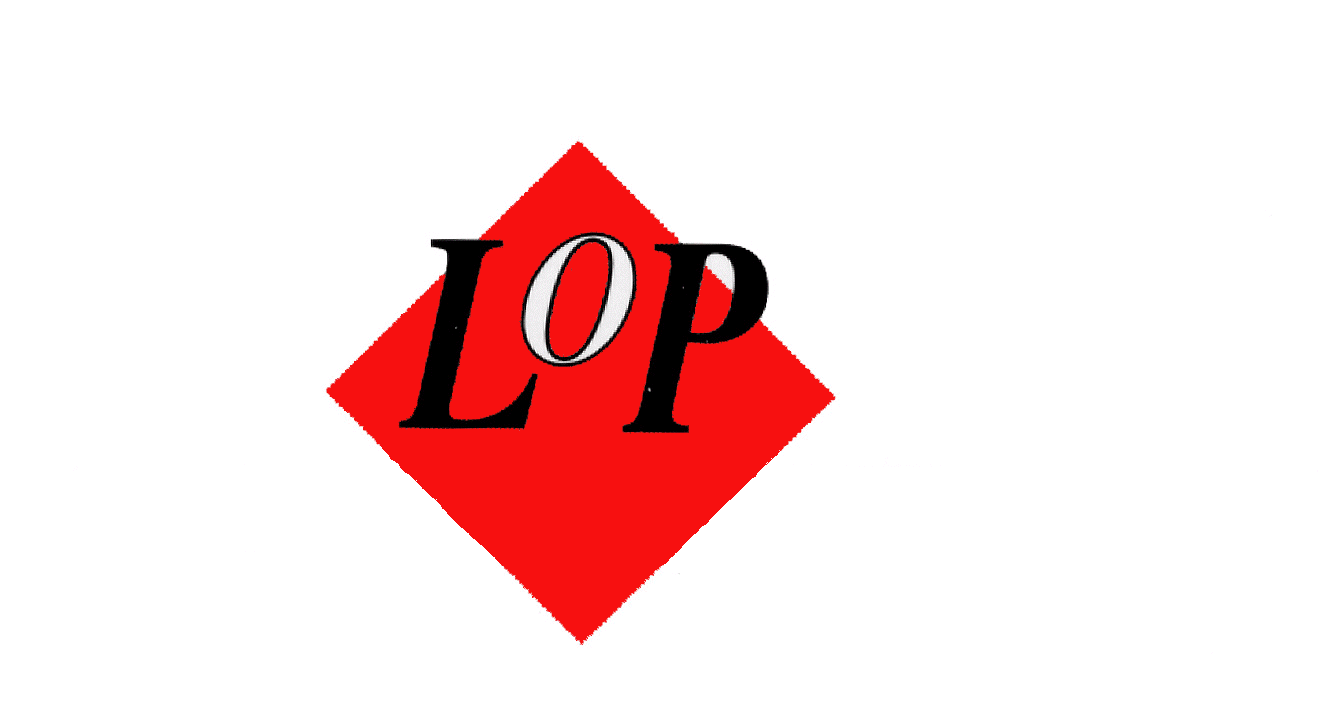 LANDSFORENINGEN FOR OFFENTLIGE PENSJONISTERAvdeling Tromsø og omegnKonto: 0530 06 28321                        Org. nr 997 287 916  Adresse: Boks 1222, 9262 Tromsø